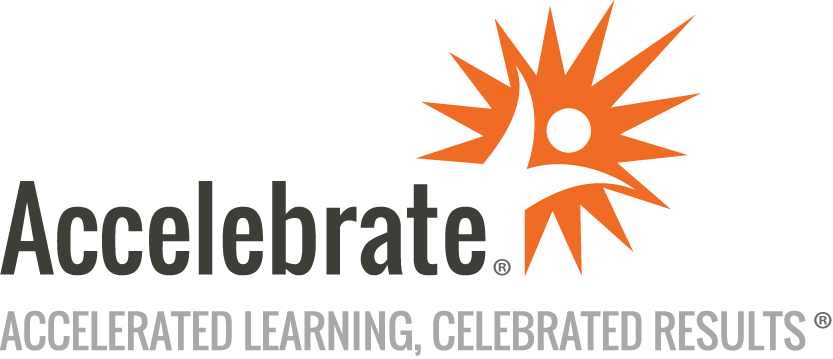 Salesforce Certified JavaScript DeveloperCourse Number: SF-138
Duration: 5 daysOverviewThis Salesforce Certified JavaScript Developer training teaches new and experienced developers how to apply JavaScript knowledge within (and outside of) the Salesforce environment. This course also prepares students for the Salesforce JavaScript Developer I Certification exam.  PrerequisitesStrong computer skillsKnowledge of computer programming concepts is recommended but not requiredMaterialsAll SharePoint training students will receive comprehensive courseware.Software Needed on Each Student PCAttendees will not need to install any software on their computer for this class as the class will be conducted in a remote environment that Accelebrate will provide; students will only need a local computer with a web browser and a stable Internet connection.ObjectivesUnderstand JavaScript basicsWork with objects, functions, and classesHandle browsers and eventsApply debugging and error handlingUnderstand asynchronous programmingApply server-side JavaScript using Node.jsTest JavaScript codeOutlineIntroductionJavaScript Basics Getting Started with JavaScript Basic ConceptsSyntax RulesCommentsBest PracticesData Types and Variables Defining and Intializing VariablesVariable ScopeHoistingPrimitive Data TypesOperatorsTruthy and FalseyType Conversion (explicit and implicit) Type CoercionString ConversionNumeric ConversionBoolean ConversionCollections ArraysIterating Over ArraysData ManipulationWorking with Strings, Numbers, and Dates Creating StringsCommon String MethodsNumber RepresentationCommon Number MethodsCreating DatesCommon Date MethodsWorking with JSON JSON FormatSerialization/DeserializationParsing JSON ResponsesAccessing and Processing JSON ResponsesObjects, Functions, and Classes Objects Creating ObjectsPropertiesDefining MethodsGetters and SettersObject Class MethodsInheritance and PrototypeFunctions Defining and InvokingTypes of FunctionsFunction ExpressionsRecursionArrow FunctionsHigh Order FunctionsApply, Call, and BindIteratorsClasses Defining a ClassCreating an Instance of a ClassContructorClass MethodsGetters and SettersInheritanceUsing JavaScript Modules ImportingExportingConsiderationsDecorators Decorating FunctionsDecorating ClassesDecorating Class MethodsBrowser and Events Document Object Model Window ObjectDOM TreeDOM Data TypesAccessing the DOMDOM ManipulationDOM Events Standard EventsCustom EventsEvent HandlersEvent PropertiesEvent PropagationBrowser Dev Tools Chrome DevToolsElements PanelConsole PanelSources PanelNetwork PanelBrowser APIs DOM APIFetch APIGeolocation APIHistory APICanvas APIURL APIWebStorage APIDebugging and Error Handling Throwing and Catching Errors ExceptionsTypes of Errorstry…catch…finallyConsole API MethodsNesting try…catch StatementsThrowing ExceptionsError ObjectWorking with the Console Using the ConsoleConsole MethodsDebuggerBreakpointsStepping Through CodeInspecting, Editing, and Monitoring VariablesAsynchronous Programming Asynchronous Programming Concepts Defining Asynchronous ProgrammingCallback FunctionsPromisesAsync/AwaitEvent Loop Event Loop BasicsStack, Heap, and QueueEvent MonitorServer-Side JavaScript Node.js ImplementationsCLILibrariesModulesPackage ManagementTesting Testing JavaScript Code Types of TestsTesting EnvironmentBlack-box vs White-box TestingBuilding a Unit TestAssertionsExam Prep Class SurveyPractice Certification ExamExam Question ReviewQuestions/Answers/Wrap upConclusion